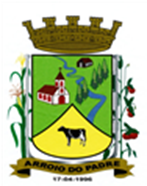 ESTADO DO RIO GRANDE DO SULMUNICÍPIO DE ARROIO DO PADREGABINETE DO PREFEITOA			 Mensagem 70/2018Câmara Municipal de VereadoresSenhor PresidenteSenhores VereadoresQuero cumprimenta-los e quando por esta cumpre-me encaminhar para apreciação nesta Casa Legislativa do projeto de lei 70/2018.	O presente projeto de lei tem por finalidade propor a abertura de Crédito Adicional Especial no orçamento municipal vigente para o Município adquirir lixeiras com recursos financeiros que serão disponibilizados pelo Sicredi.	O Sicredi, como em outras oportunidades, também neste exercício comtempla os Municípios da região onde atua com recursos financeiros de um programa especifico que foi aprovado em assembleia e que provem do resultado positivo obtido em 2017.	Contatou-se que o Município não possui em seu orçamento dotação orçamentaria com a respectiva fonte, situação que o presente projeto de lei busca estabelecer.	Na prática, o dinheiro somente vai ser depositado na conta do município após concluído e comprovado o processo de aquisição. No entanto, para o processo de aquisição. No entanto, para o processo de aquisição é necessário que a respectiva dotação orçamentaria fique no orçamento municipal.	Então, para que com maior a brevidade possível se realize o processo aquisitivo peço aos as Senhores tramitação ao presente projeto de lei regime de urgência.	Em anexo cópia do comunicado do Sicredi.	Nada mais a acrescentar no momento. Atenciosamente.Arroio do Padre, 17 de setembro de 2018. Leonir Aldrighi BaschiPrefeito MunicipalAo Sr.Dário VenzkePresidente da Câmara Municipal de VereadoresArroio do Padre/RSESTADO DO RIO GRANDE DO SULMUNICÍPIO DE ARROIO DO PADREGABINETE DO PREFEITOPROJETO DE LEI Nº 70, DE 17 DE SETEMBRO DE 2018.Autoriza o Município de Arroio do Padre a realizar abertura de Crédito Adicional Especial no Orçamento Municipal de 2018.Art. 1° Fica autorizado o Município de Arroio do Padre, Poder Executivo, a realizar abertura de Crédito Adicional Especial no Orçamento do Município para o exercício de 2018, no seguinte programa de trabalho e respectivas categorias econômicas e conforme a quantia indicada:06 – Secretaria da Agricultura, Meio Ambiente e Desenvolvimento05 – Fundo Municipal de Meio Ambiente18 – Gestão Ambiental541 – Preservação e Conservação Ambiental0604 – Gestão Ambiental2.611 – Serviços de Proteção Ambiental4.4.90.52.00.00.00 – Equipamentos e Material Permanente: R$ 1.544,40 (um mil, quinhentos e quarenta e quatro reais e quarenta centavos)Fonte de Recurso: 1069 – Campanha SicrediArt. 2° Servirão de cobertura para o Crédito Adicional Especial de que trata o art. 1° desta Lei, recursos provenientes do excesso de arrecadação estimados para o exercício de 2018, decorrentes do depósito do valor R$ 1.544,40 (um mil, quinhentos e quarenta e quatro reais e quarenta centavos) na Fonte de Recurso: 1069 – Campanha Sicredi.Art. 3° Esta Lei entra em vigor na data de sua publicação. Arroio do Padre, 17 de setembro de 2018. Visto técnico:Loutar PriebSecretário de Administração, Planejamento,                     Finanças, Gestão e Tributos                                                 Leonir Aldrighi BaschiPrefeito Municipal